Załącznik nr 6 do umowy: Modelowe efekty kształcenia dla 6-cio miesięcznej praktyki zawodowej dla rodzaju kierunku studiów i  odniesienie ich do efektów kształcenia dla praktyki zawodowej na kierunku studiów prowadzonym przez uczelnię (z podziałem na praktykę kursową i pilotażową)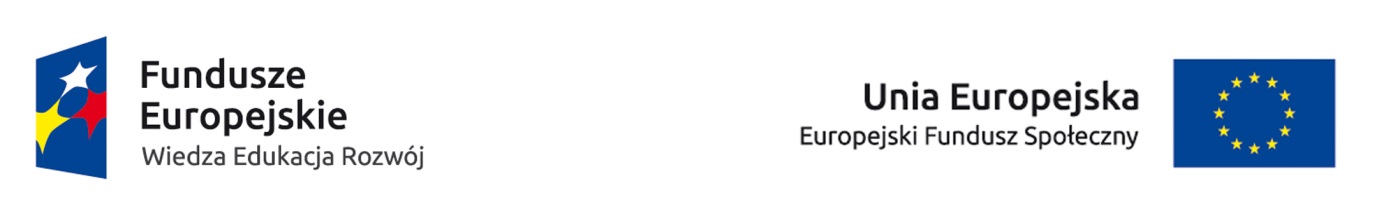 Tab.1.Modelowe efekty kształcenia dla 6-cio miesięcznej praktyki zawodowej dla rodzaju kierunku studiów i  odniesienie ich do efektów kształcenia dla praktyki zawodowej na kierunku studiów prowadzonym przez uczelnię (z podziałem na praktykę kursową i pilotażową): Pedagogika [specjalność: Edukacja wczesnoszkolna i edukacja przedszkolna]…………………………………(podpis i pieczęć służbowa  osoby reprezentującej Uczelnię)NrDla rodzaju kierunków studiówDla rodzaju kierunków studiówDla rodzaju kierunków studiówDla kierunku studiów prowadzonym przez uczelnię: Pedagogika specjalność: Edukacja wczesnoszkolna 
i edukacja przedszkolna Dla kierunku studiów prowadzonym przez uczelnię: Pedagogika specjalność: Edukacja wczesnoszkolna 
i edukacja przedszkolna Dla kierunku studiów prowadzonym przez uczelnię: Pedagogika specjalność: Edukacja wczesnoszkolna 
i edukacja przedszkolna Dla kierunku studiów prowadzonym przez uczelnię: Pedagogika specjalność: Edukacja wczesnoszkolna 
i edukacja przedszkolna NrOpis modelowych efektów kształcenia dla praktyki zawodowejOdniesienie do efektówobszarowych  Odniesienie do efektówkierunkowych Odniesienie do efektówkierunkowych Efekt osiągany w ramach praktyki:Efekt osiągany w ramach praktyki:Efekt osiągany w ramach praktyki:NrOpis modelowych efektów kształcenia dla praktyki zawodowejOdniesienie do efektówobszarowych  Odniesienie do efektówkierunkowych Odniesienie do efektówkierunkowych kursowejpilotażowej pilotażowej NrOpis modelowych efektów kształcenia dla praktyki zawodowejOdniesienie do efektówobszarowych  Odniesienie do efektówkierunkowych Odniesienie do efektówkierunkowych kursowejpogłębianynowyMoN01Charakteryzuje ogólną strukturę organizacyjną oraz system dydaktyczno-wychowawczy szkoły podstawowej/przedszkola.P6S_WGK_W08K_W08XMoN02Poznaje warunki pracy pedagogicznej i wychowawczej nauczyciela na zajęciach / lekcjach i poza nimi; wskazuje obszary wymagające dalszego doskonalenia zawodowego z zachowaniem zasad bezpieczeństwa i przestrzeganiem norm etycznych. P6S_WGK_W10K_W10XXMoN03Wskazuje obszary wiedzy z zakresu psychologii i pedagogiki niezbędne do planowania i projektowania działań dydaktyczno-wychowawczych. P6S_WGK_W15K_W15XXMoN04Samodzielnie wyszukuje i selekcjonuje źródła i materiały dydaktyczne potrzebne do przeprowadzenia zajęć wychowawczych i dydaktycznych oraz realizacji wytyczonych celów. P6S_UW 
P6S_UOK_U03 K_U11K_U03 K_U11XXMoN05Określa i definiuje cele i treści kształcenia w ramach przygotowywania scenariuszy zajęć wychowawczych oraz lekcji w obrębie kształcenia zintegrowanego. P6S_UWK_U02K_U02XXMoN06Obserwuje, analizuje i ocenia zdarzenia pedagogiczne w toku zajęć dydaktycznych i wychowawczych. P6S_UWK_U02 K_U03K_U04K_U02 K_U03K_U04XXMoN07Samodzielnie projektuje i prowadzi zajęcia wychowawcze (pracę indywidualną i grupową) oraz zajęcia z edukacji przedszkolnej i/lub wczesnoszkolnej z zakresu kształcenia dzieci. P6S_UWK_U02K_U02XXMoN08Krytycznie ocenia przydatność typowych metod, technik i procedur do realizacji zadań dydaktycznych, opiekuńczych i wychowawczych. P6S_UWP6S_UOK_U03K_U11K_U03K_U11XXMoN09Wykorzystując zdobytą wiedzę i dostępne źródła planuje, organizuje, kontroluje i ocenia pracę uczniów na zajęciach wychowawczych i dydaktycznych. P6S_KRK_K08K_K08XXMoN10Stosuje różnorodne metody kształcenia, techniki nauczania i środki dydaktyczne wspomagające uczniów w zdobywaniu wiedzy i umiejętności oraz motywujące ich do samodzielnej pracy. P6S_UWK_U12K_U12XXMoN11Potrafi pracować z uczniami, indywidualizować zadania i dostosowywać metody i treści do potrzeb i możliwości uczniów (w tym uczniów ze specjalnymi potrzebami edukacyjnymi) oraz zmian zachodzących w świecie i w nauce. P6S_UW 
P6S_UOK_U02K_U03K_U04K_U13K_U02K_U03K_U04K_U13XXMoN12Dokonuje ewaluacji własnych działań pedagogicznych i pracuje nad ich doskonaleniem - eksperymentuje i wdraża działania innowacyjne. P6S_KKK_K03K_K03XXMoN13Komunikując się z uczniami w procesie dydaktycznym i wychowawczym, w sposób świadomy kształtuje ich postawy społeczne i umiejętność współdziałania; podejmuje różne role w pracy pedagogicznej, bierze odpowiedzialność za swoje działania. P6S_KKK_K02K_K02XXMoN14Organizuje zajęcia pozalekcyjne, np. wycieczka, spotkanie, impreza środowiskowa, itp. P6S_UW 
P6S_UOK_U02K_U21K_U13K_U16K_U02K_U21K_U13K_U16XX